   КАРАР		                                                            ПОСТАНОВЛЕНИЕ   16 сентябрь 2020 й.   	                      № 50                   16 сентября  2020 г.О присвоении адреса Руководствуясь Федеральным законом от 06.10.2003 №131-ФЗ "Об общих принципах организации местного самоуправления в Российской Федерации", Федеральным законом от 28.12.2013 №443-ФЗ "О федеральной информационной адресной системе и о внесении изменений в Федеральный закон "Об общих принципах организации местного самоуправления в Российской Федерации", Правилами присвоения, изменения и аннулирования адресов, утвержденными Постановлением Правительства Российской Федерации от 19.11.2014 №1221, Приказом Минфина России от 05.11.2015 №171н «Об утверждении Перечня элементов планировочной структуры, элементов улично-дорожной сети, элементов объектов адресации, типов зданий (сооружений), помещений, используемых в качестве реквизитов адреса, и правил сокращенного наименования адресообразующих элементов»,  ПОСТАНОВЛЯЮ:1. Присвоить следующие адреса:1.1. Земельному участку с кадастровым номером 02:53:020102:31 присвоить адрес: Российская Федерация, Республика Башкортостан, Шаранский муниципальный район, Сельское поселение Писаревский сельсовет, деревня Писарево, улица Центральная, земельный участок 10/2.1.2. Земельному участку с кадастровым номером 02:53:020102:32 присвоить адрес: Российская Федерация, Республика Башкортостан, Шаранский муниципальный район, Сельское поселение Писаревский сельсовет, деревня Писарево, улица Центральная, земельный участок 10/1.1.3. Земельному участку с кадастровым номером 02:53:020102:33 присвоить адрес: Российская Федерация, Республика Башкортостан, Шаранский муниципальный район, Сельское поселение Писаревский сельсовет, деревня Писарево, улица Центральная, земельный участок 8/3.1.4. Земельному участку с кадастровым номером 02:53:020102:34 присвоить адрес: Российская Федерация, Республика Башкортостан, Шаранский муниципальный район, Сельское поселение Писаревский сельсовет, деревня Писарево, улица Центральная, земельный участок 8/1.1.5. Земельному участку с кадастровым номером 02:53:020102:35 присвоить адрес: Российская Федерация, Республика Башкортостан, Шаранский муниципальный район, Сельское поселение Писаревский сельсовет, деревня Писарево, улица Центральная, земельный участок 6/2 .1.6. Земельному участку с кадастровым номером 02:53:020102:36 присвоить адрес: Российская Федерация, Республика Башкортостан, Шаранский муниципальный район, Сельское поселение Писаревский сельсовет, деревня Писарево, улица Центральная, земельный участок 6/1.1.7. Земельному участку с кадастровым номером 02:53:020102:37 присвоить адрес: Российская Федерация, Республика Башкортостан, Шаранский муниципальный район, Сельское поселение Писаревский сельсовет, деревня Писарево, улица Центральная, земельный участок 4/2.1.8. Земельному участку с кадастровым номером 02:53:020102:38 присвоить адрес: Российская Федерация, Республика Башкортостан, Шаранский муниципальный район, Сельское поселение Писаревский сельсовет, деревня Писарево, улица Центральная, земельный участок 4/1.1.9. Земельному участку с кадастровым номером 02:53:020102:39 присвоить адрес: Российская Федерация, Республика Башкортостан, Шаранский муниципальный район, Сельское поселение Писаревский сельсовет,  деревня Писарево, улица Центральная, земельный участок 2/2.1.10. Земельному участку с кадастровым номером 02:53:020102:207 присвоить адрес: Российская Федерация, Республика Башкортостан, Шаранский муниципальный район, Сельское поселение Писаревский сельсовет, деревня Писарево, улица Центральная, земельный участок 2/1.1.11. Земельному участку с кадастровым номером 02:53:020102:208 присвоить адрес: Российская Федерация, Республика Башкортостан, Шаранский муниципальный район, Сельское поселение Писаревский сельсовет, деревня Писарево, улица Центральная, земельный участок 2/1а.1.12. Земельному участку с кадастровым номером 02:53:020102:209 присвоить адрес: Российская Федерация, Республика Башкортостан, Шаранский муниципальный район, Сельское поселение Писаревский сельсовет, деревня Писарево, улица Центральная, земельный участок 2/1б.1.13. Земельному участку с кадастровым номером 02:53:020102:41 присвоить адрес: Российская Федерация, Республика Башкортостан, Шаранский муниципальный район, Сельское поселение Писаревский сельсовет, деревня Писарево, улица Речная, земельный участок 1а.1.14. Земельному участку с кадастровым номером 02:53:020102:42 присвоить адрес: Российская Федерация, Республика Башкортостан, Шаранский муниципальный район, Сельское поселение Писаревский сельсовет, деревня Писарево, улица Речная, земельный участок 2а.1.15. Земельному участку с кадастровым номером 02:53:020102:43 присвоить адрес: Российская Федерация, Республика Башкортостан, Шаранский муниципальный район, Сельское поселение Писаревский сельсовет, деревня Писарево, улица Речная, земельный участок 3а.1.16. Земельному участку с кадастровым номером 02:53:020102:44 присвоить адрес: Российская Федерация, Республика Башкортостан, Шаранский муниципальный район, Сельское поселение Писаревский сельсовет, деревня Писарево, улица Речная, земельный участок 4а.1.17. Земельному участку с кадастровым номером 02:53:020102:45 присвоить адрес: Российская Федерация, Республика Башкортостан, Шаранский муниципальный район, Сельское поселение Писаревский сельсовет, деревня Писарево, улица Речная, земельный участок 5а.1.18. Земельному участку с кадастровым номером 02:53:020102:46 присвоить адрес: Российская Федерация, Республика Башкортостан, Шаранский муниципальный район, Сельское поселение Писаревский сельсовет, деревня Писарево, улица Речная, земельный участок 6а.1.19. Земельному участку с кадастровым номером 02:53:020102:47 присвоить адрес: Российская Федерация, Республика Башкортостан, Шаранский муниципальный район, Сельское поселение Писаревский сельсовет, деревня Писарево, улица Речная, земельный участок 7а.1.20. Земельному участку с кадастровым номером 02:53:020102:48 присвоить адрес: Российская Федерация, Республика Башкортостан, Шаранский муниципальный район, Сельское поселение Писаревский сельсовет, деревня Писарево, улица Речная, земельный участок 8а.1.21. Земельному участку с кадастровым номером 02:53:020102:189 присвоить адрес: Российская Федерация, Республика Башкортостан, Шаранский муниципальный район, Сельское поселение Писаревский сельсовет, деревня Писарево, улица Речная, земельный участок 3/2.1.22. Земельному участку с кадастровым номером 02:53:020102:49 присвоить адрес: Российская Федерация, Республика Башкортостан, Шаранский муниципальный район, Сельское поселение Писаревский сельсовет,  деревня Писарево, улица  Речная, земельный участок 3/1.1.23. Земельному участку с кадастровым номером 02:53:020102:50 присвоить адрес: Российская Федерация, Республика Башкортостан, Шаранский муниципальный район, Сельское поселение Писаревский сельсовет, деревня Писарево, улица Речная, земельный участок 1/3.1.24. Земельному участку с кадастровым номером 02:53:020102:51 присвоить адрес: Российская Федерация, Республика Башкортостан, Шаранский муниципальный район, Сельское поселение Писаревский сельсовет, деревня Писарево, улица Речная, земельный участок 1/3а.1.25. Земельному участку с кадастровым номером 02:53:020102:52 присвоить адрес: Российская Федерация, Республика Башкортостан, Шаранский муниципальный район, Сельское поселение Писаревский сельсовет, деревня Писарево, улица Речная, земельный участок 1/2.1.26. Земельному участку с кадастровым номером 02:53:020102:53 присвоить адрес: Российская Федерация, Республика Башкортостан, Шаранский муниципальный район, Сельское поселение Писаревский сельсовет, деревня Писарево, улица Речная, земельный участок 1/2а.1.27. Земельному участку с кадастровым номером 02:53:020102:54 присвоить адрес: Российская Федерация, Республика Башкортостан, Шаранский муниципальный район, Сельское поселение Писаревский сельсовет, деревня Писарево, улица Речная, земельный участок 1/1.1.28. Земельному участку с кадастровым номером 02:53:020102:55 присвоить адрес: Российская Федерация, Республика Башкортостан, Шаранский муниципальный район, Сельское поселение Писаревский сельсовет,  деревня Писарево, улица Сосновая, земельный участок 1б.1.29. Земельному участку с кадастровым номером 02:53:020102:56 присвоить адрес: Российская Федерация, Республика Башкортостан, Шаранский муниципальный район, Сельское поселение Писаревский сельсовет, деревня Писарево, улица Школьная, земельный участок 1/1.1.30. Земельному участку с кадастровым номером 02:53:020102:57 присвоить адрес: Российская Федерация, Республика Башкортостан, Шаранский муниципальный район, Сельское поселение Писаревский сельсовет, деревня Писарево, улица Школьная, земельный участок 1/2а.1.31. Земельному участку с кадастровым номером 02:53:020102:58 присвоить адрес: Российская Федерация, Республика Башкортостан, Шаранский муниципальный район, Сельское поселение Писаревский сельсовет, деревня Писарево, улица Сосновая, земельный участок 2/1.1.32. Земельному участку с кадастровым номером 02:53:020102:59 присвоить адрес: Российская Федерация, Республика Башкортостан, Шаранский муниципальный район, Сельское поселение Писаревский сельсовет, деревня Писарево, улица Сосновая, земельный участок 2/2.1.33. Земельному участку с кадастровым номером 02:53:020102:60 присвоить адрес: Российская Федерация, Республика Башкортостан, Шаранский муниципальный район, Сельское поселение Писаревский сельсовет, деревня Писарево, улица Сосновая, земельный    участок 4/1.1.34. Земельному участку с кадастровым номером 02:53:020102:61 присвоить адрес: Российская Федерация, Республика Башкортостан, Шаранский муниципальный район, Сельское поселение Писаревский сельсовет, деревня Писарево, улица Сосновая, земельный участок 4/2.1.35. Земельному участку с кадастровым номером 02:53:020102:62 присвоить адрес: Российская Федерация, Республика Башкортостан, Шаранский муниципальный район, Сельское поселение Писаревский сельсовет, деревня Писарево, улица  Сосновая, земельный участок 6/1.1.36. Земельному участку с кадастровым номером 02:53:020102:63 присвоить адрес: Российская Федерация, Республика Башкортостан, Шаранский муниципальный район, Сельское поселение Писаревский сельсовет, деревня Писарево, улица Сосновая, земельный участок 6/2.1.37. Земельному участку с кадастровым номером 02:53:020102:64 присвоить адрес: Российская Федерация, Республика Башкортостан, Шаранский муниципальный район, Сельское поселение Писаревский сельсовет, деревня Писарево, улица Сосновая, земельный участок 8/1.1.38. Земельному участку с кадастровым номером 02:53:020102:65 присвоить адрес: Российская Федерация, Республика Башкортостан, Шаранский муниципальный район, Сельское поселение Писаревский сельсовет, деревня Писарево, улица Сосновая, земельный участок 8/2.1.39. Земельному участку с кадастровым номером 02:53:020102:66 присвоить адрес: Российская Федерация, Республика Башкортостан, Шаранский муниципальный район, Сельское поселение Писаревский сельсовет, деревня Писарево, улица Сосновая, земельный участок 10/1.1.40. Земельному участку с кадастровым номером 02:53:020102:67 присвоить адрес: Российская Федерация, Республика Башкортостан, Шаранский муниципальный район, Сельское поселение Писаревский сельсовет, деревня Писарево, улица Сосновая, земельный участок 10/2.1.41. Земельному участку с кадастровым номером 02:53:020102:68 присвоить адрес: Российская Федерация, Республика Башкортостан, Шаранский муниципальный район, Сельское поселение Писаревский сельсовет, деревня Писарево, улица Сосновая, земельный участок 12/2.1.42. Земельному участку с кадастровым номером 02:53:020102:69 присвоить адрес: Российская Федерация, Республика Башкортостан, Шаранский муниципальный район, Сельское поселение Писаревский сельсовет, деревня Писарево, улица Сосновая, земельный участок 12/1.1.43. Земельному участку с кадастровым номером 02:53:020102:70 присвоить адрес: Российская Федерация, Республика Башкортостан, Шаранский муниципальный район, Сельское поселение Писаревский сельсовет, деревня Писарево, улица Сосновая, земельный участок 14/2.1.44. Земельному участку с кадастровым номером 02:53:020102:71 присвоить адрес: Российская Федерация, Республика Башкортостан, Шаранский муниципальный район, Сельское поселение Писаревский сельсовет, деревня Писарево, улица Сосновая, земельный участок 14/1.1.45. Земельному участку с кадастровым номером 02:53:020102:72 присвоить адрес: Российская Федерация, Республика Башкортостан, Шаранский муниципальный район, Сельское поселение Писаревский сельсовет, деревня Писарево, улица Школьная, земельный участок 1/2.1.46. Земельному участку с кадастровым номером 02:53:020102: 73 присвоить адрес: Российская Федерация, Республика Башкортостан, Шаранский муниципальный район, Сельское поселение Писаревский сельсовет, деревня Писарево, улица Школьная, земельный участок 3/1.1.47. Земельному участку с кадастровым номером 02:53:020102:74 присвоить адрес: Российская Федерация, Республика Башкортостан, Шаранский муниципальный район, Сельское поселение Писаревский сельсовет, деревня Писарево, улица Школьная, земельный участок 3/2.1.48. Земельному участку с кадастровым номером 02:53:020102:75 присвоить адрес: Российская Федерация, Республика Башкортостан, Шаранский муниципальный район, Сельское поселение Писаревский сельсовет, деревня Писарево, улица Школьная, земельный участок 5/1.1.49. Земельному участку с кадастровым номером 02:53:020102:76 присвоить адрес: Российская Федерация, Республика Башкортостан, Шаранский муниципальный район, Сельское поселение Писаревский сельсовет, деревня Писарево, улица Школьная, земельный участок 5/2.1.50. Земельному участку с кадастровым номером 02:53:020102:77 присвоить адрес: Российская Федерация, Республика Башкортостан, Шаранский муниципальный район, Сельское поселение Писаревский сельсовет, деревня Писарево, улица Школьная, земельный участок 7/1.1.51. Земельному участку с кадастровым номером 02:53:020102:78 присвоить адрес: Российская Федерация, Республика Башкортостан, Шаранский муниципальный район, Сельское поселение Писаревский сельсовет, деревня Писарево, улица Школьная, земельный участок 7/2.1.52. Земельному участку с кадастровым номером 02:53:020102:79 присвоить адрес: Российская Федерация, Республика Башкортостан, Шаранский муниципальный район, Сельское поселение Писаревский сельсовет, деревня Писарево, улица Школьная, земельный участок 9/1.1.53. Земельному участку с кадастровым номером 02:53:020102:80 присвоить адрес: Российская Федерация, Республика Башкортостан, Шаранский муниципальный район, Сельское поселение Писаревский сельсовет, деревня Писарево, улица Школьная, земельный участок 9/2.1.54. Земельному участку с кадастровым номером 02:53:020102:82 присвоить адрес: Российская Федерация, Республика Башкортостан, Шаранский муниципальный район, Сельское поселение Писаревский сельсовет, деревня Писарево, улица Школьная, земельный участок 9а.1.55. Земельному участку с кадастровым номером 02:53:020102:83 присвоить адрес: Российская Федерация, Республика Башкортостан, Шаранский муниципальный район, Сельское поселение Писаревский сельсовет, деревня Писарево, улица Школьная, земельный участок 10а.1.56. Земельному участку с кадастровым номером 02:53:020102:84 присвоить адрес: Российская Федерация, Республика Башкортостан, Шаранский муниципальный район, Сельское поселение Писаревский сельсовет, деревня Писарево, улица Школьная, земельный участок 11а.1.57. Земельному участку с кадастровым номером 02:53:020102:85 присвоить адрес: Российская Федерация, Республика Башкортостан, Шаранский муниципальный район, Сельское поселение Писаревский сельсовет, деревня Писарево, улица Школьная, земельный участок 12а.1.58. Земельному участку с кадастровым номером 02:53:020102:86 присвоить адрес: Российская Федерация, Республика Башкортостан, Шаранский муниципальный район, Сельское поселение Писаревский сельсовет, деревня Писарево, улица Школьная, земельный участок 13а.1.59. Земельному участку с кадастровым номером 02:53:020102:87 присвоить адрес: Российская Федерация, Республика Башкортостан, Шаранский муниципальный район, Сельское поселение Писаревский сельсовет, деревня Писарево, улица Школьная, земельный участок 14а.1.60. Земельному участку с кадастровым номером 02:53:020102:88 присвоить адрес: Российская Федерация, Республика Башкортостан, Шаранский муниципальный район, Сельское поселение Писаревский сельсовет, деревня Писарево, улица Школьная, земельный участок 15а.1.61. Земельному участку с кадастровым номером 02:53:020102:89 присвоить адрес: Российская Федерация, Республика Башкортостан, Шаранский муниципальный район, Сельское поселение Писаревский сельсовет, деревня Писарево, улица Школьная, земельный участок 16а.1.62. Земельному участку с кадастровым номером 02:53:020102:90 присвоить адрес: Российская Федерация, Республика Башкортостан, Шаранский муниципальный район, Сельское поселение Писаревский сельсовет, деревня Писарево, улица Школьная, земельный участок 17а.2. Контроль за исполнением настоящего Постановления оставляю за собой.         Глава сельского поселения                                                           Н.Я. СираевБашкортостан  РеспубликаһыШаран  районы  муниципальрайоныны  Писарево  ауылбиләмәһе  ХакимитеБашлыгы452644,Писарево ауылы, Мэктэп урамы, 11-йорттел.(34769) 2-34-16  email: pisarsss@yandex.ru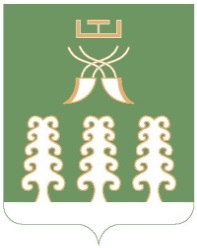 Республика БашкортостанАдминистрация  сельского поселенияПисаревский сельсоветмуниципального  районаШаранский район452644  д. Писарево, ул. Школьная, 11тел. (34769)  2-34-16 email: pisarsss@yandex.ru